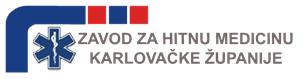 V. Mačeka 48, KarlovacKarlovac, 15. svibanj 2018.PREDMET: Obavijest o izmjeni troškovnika za postupak jednostavne nabave lijekovi EVBROJ:8-2018- dostavlja seStavka 70. troškovnika za postupak jednostavne nabave lijekovi EVBROJ:8-2018 se briše. Sukladno navedenom objavljena je 1 izmjena Troškovnika.Za sve dodatne informacije stojimo vam na raspolaganju.S poštovanjem,					OVLAŠTENI PREDSTAVNICI NARUČITELJA